ИВАНОВСКАЯ ОБЛАСТЬАДМИНИСТРАЦИЯ ЮЖСКОГО МУНИЦИПАЛЬНОГО РАЙОНАПОСТАНОВЛЕНИЕот  _____________г.  №_________г. ЮжаО внесении изменений в муниципальную программу «Поддержка граждан (семей) в приобретении жилья в Южском городском поселении», утвержденную постановлением Администрации Южского муниципального района от 24.11.2016 г. №785-п В соответствии со статьей 179 Бюджетного кодекса Российской Федерации, постановлением Правительства Ивановской области от 06.12.2017 N 460-п «Об утверждении государственной программы Ивановской области «Обеспечение доступным и комфортным жильем населения Ивановской области», Администрация Южского муниципального района п о с т а н о в л я е т:1. Внести в муниципальную программу «Поддержка граждан (семей) в приобретении жилья в Южском городском поселении», утвержденную постановлением Администрации Южского муниципального района от 24.11.2016 г. № 785-п (далее Программа) следующие изменения: 1.1. В подпрограмме «Обеспечение жильем молодых семей в Южском городском поселении» (далее Подпрограмма), являющейся приложением 1 к Программе:    1.1.1 Приложение 3 к Подпрограмме изложить в следующей редакции:                                                                                «Приложение 3 к Подпрограмме                                                             «Обеспечение жильем молодых                                                                               семей в Южском городском поселении» Порядокформирования списков молодых семей - участников подпрограммы«Обеспечение жильем молодых семей» государственной программыИвановской области «Обеспечение доступным и комфортным жильем населения Ивановской области»                                                         1. Общие положения     1.1. Настоящий Порядок регулирует отношения, возникающие при формировании Уполномоченным органом списка молодых семей – участников подпрограммы «Обеспечение жильем молодых семей» государственной программы Ивановской области «Обеспечение доступным и комфортным жильем населения Ивановской области» (далее – Подпрограмма), изъявивших желание получить социальные выплаты в планируемом году (далее – Список), и формировании Департаментом строительства и архитектуры Ивановской области (далее – Департамент) списка молодых семей – претендентов на получение социальных выплат в соответствующем финансовом году.2. Порядок формирования списков молодых семей – участников Подпрограммы, изъявивших желание получить социальные выплаты в планируемом году     2.1. Для включения в Список молодая семья - участник Подпрограммы предоставляет в орган местного самоуправления в период с 1 января по 1 мая года, предшествующего планируемому, заявление о включении в Список, по форме согласно приложению 3 к настоящему Порядку в 2 экземплярах (один экземпляр возвращается заявителю с указанием даты принятия заявления и приложенных к нему документов) с приложением документов, перечень которых утверждается муниципальной программой органа местного самоуправления, в котором молодая семья - участник Подпрограммы состоит на учете в качестве нуждающихся в жилых помещениях.    2.2. Уполномоченный орган формирует и Администрация Южского муниципального района утверждает Список согласно приложению 1 к настоящему Порядку и представляет до 1 июня года, предшествующего планируемому, в Департамент.Орган местного самоуправления организует работу по проверке сведений, содержащихся в документах, представленных молодой семьей - участником Подпрограммы.В Список не включаются молодые семьи - участники Подпрограммы, не соответствующие требованиям, установленным пунктом 6 Правил предоставления молодым семьям социальных выплат на приобретение (строительство) жилья и их использования, установленных приложением 1 к особенностям реализации отдельных мероприятий государственной программы Российской Федерации "Обеспечение доступным и комфортным жильем и коммунальными услугами граждан Российской Федерации", утвержденной постановлением Правительства Российской Федерации от 17.12.2010 N 1050 "О реализации отдельных мероприятий государственной программы Российской Федерации "Обеспечение доступным и комфортным жильем и коммунальными услугами граждан Российской Федерации".Также в Список не включаются молодые семьи - участники Подпрограммы, включенные в список молодых семей - претендентов на получение социальной выплаты в текущем году.     2.3. Список формируется в хронологической последовательности в соответствии с датой признания молодой семьи нуждающейся в улучшении жилищных условий в соответствии с условиями Подпрограммы. В первую очередь в указанный список включаются молодые семьи – участники Подпрограммы, поставленные на учет в качестве нуждающихся в улучшении жилищных условий до 01.03.2005, а также молодые семьи, имеющие 3 и более детей.      В случае признания членов молодой семьи нуждающимися в улучшении жилищных условий в разное время, датой признания молодой семьи нуждающейся в улучшении жилищных условий считается наиболее ранняя из дат признания одного из членов семьи нуждающимся в улучшении жилищных условий.    2.4. Департамент на основании Списков, поступивших от Уполномоченного органа, и с учетом средств, которые планируется выделить на софинансирование мероприятий Подпрограммы из областного бюджета и (или) местных бюджетов на соответствующий финансовый год, и (при наличии) средств, предоставляемых организациями, участвующими в реализации Подпрограммы, за исключением организаций, предоставляющих жилищные кредиты и займы, формирует и утверждает сводный Список по форме, утверждаемой ответственным исполнителем мероприятия по обеспечению жильем молодых семей ведомственной целевой программы «Оказание государственной поддержки гражданам в обеспечении жильем и оплате жилищно-коммунальных услуг», государственной программы Российской Федерации «Обеспечение доступным и комфортным жильем и коммунальными услугами граждан Российской Федерации», утвержденной постановлением Правительства Российской Федерации от 30.12.2017 № 1710 «Об утверждении государственной программы Российской Федерации «Обеспечение доступным и комфортным жильем и коммунальными услугами граждан Российской Федерации» (далее - Ответственный исполнитель).     Сводный Список формируется в той же хронологической последовательности, в которой молодые семьи - участники Подпрограммы были поставлены на учет в качестве нуждающихся в жилых помещениях. Молодые семьи - участники Подпрограммы, поставленные на учет в один и тот же день, указываются в сводном Списке по алфавиту.    2.5. После утверждения размера субсидии из федерального бюджета, предоставляемой бюджету Ивановской области на планируемый (текущий) год, и доведения Государственным заказчиком этих сведений до Департамента, Департамент в соответствии с Правилами утверждает список молодых семей - претендентов на получение социальных выплат в соответствующем финансовом году. Выписки из утвержденного списка доводятся Департаментом до Администрации Южского муниципального района в соответствии с Правилами.    2.6. В случае если на момент формирования Департаментом списка молодых семей - претендентов на получение социальных выплат в планируемом году возраст хотя бы одного из членов молодой семьи превышает 35 лет, такая семья подлежит исключению Администрацией Южского муниципального района из Списка, в течение 30 дней со дня получения выписок из списка молодых семей - претендентов на получение социальных выплат в соответствующем финансовом году. О принятом решении молодая семья письменно уведомляется Уполномоченным органом в течение 10 дней со дня принятия Администрацией Южского муниципального района решения об исключении молодой семьи из Списка.2.7. Уполномоченный орган производит оформление свидетельств о праве на получение социальной выплаты на приобретение жилого помещения или строительство жилого дома и Администрация Южского муниципального района производит выдачу их молодым семьям - претендентам на получение социальных выплат в соответствии со списком молодых семей - претендентов на получение социальных выплат в соответствующем финансовом году, в соответствии с Правилами. Срок действия Свидетельства устанавливается приказом Департамента.      В случае изменения регистрации по месту жительства членов молодых семей – участников Подпрограммы в связи с приобретением соответствующего требованиям Подпрограммы жилого помещения на территории иного муниципального образования, предоставление социальных выплат молодым семьям осуществляется органом местного самоуправления, признавшим их участниками Подпрограммы.    2.8. В случае внесения Уполномоченным органом изменений в утвержденные списки молодых семей - участников Подпрограммы, изъявивших желание получить социальные выплаты в планируемом году, молодых семей - претендентов на получение социальных выплат в соответствующем финансовом году Уполномоченный орган уведомляет Департамент о произведенных изменениях. Изменения указанных списков представляются в Департамент по форме согласно приложению 2 к настоящему Порядку.Изменения вносятся Уполномоченным органом в следующих случаях:1. Изменения состава молодой семьи.2. Отказа молодой семьи от участия в Подпрограмме.3. Недостоверности сведений, содержащихся в представленных молодой семьей документах.4. Вступления в силу решения суда, содержащего требования о включении молодой семьи в список молодых семей - участников Подпрограммы, изъявивших желание получить социальные выплаты в планируемом году, молодых семей - претендентов на получение социальных выплат в соответствующем финансовом году либо об исключении молодой семьи из указанных списков.    2.9. Департамент на основании представленных Уполномоченным органом изменений списков молодых семей - участников Подпрограммы, изъявивших желание получить социальные выплаты в планируемом году, молодых семей - претендентов на получение социальных выплат в соответствующем финансовом году вносит соответствующие изменения в сводный Список, сформированный в соответствии с требованиями пункта 2.4 настоящего Порядка, список молодых семей - претендентов на получение социальных выплат в соответствующем финансовом году.3. Обеспечение преемственности мероприятий подпрограммы «Обеспечение жильем молодых семей» государственной программы Ивановской области «Обеспечение доступным и комфортным жильем, объектами инженерной инфраструктуры и услугами жилищно-коммунального хозяйства населения Ивановской области»3.1. Все молодые семьи, включенные по состоянию на 31 декабря 2017 года в Список и не получившие Свидетельство, с 1 января 2018 года признаются участниками Подпрограммы.3.2. В качестве списка молодых семей - участников Подпрограммы, изъявивших желание получить социальные выплаты в 2018 году, признается список молодых семей - участников подпрограммы «Обеспечение жильем молодых семей» государственной программы Ивановской области «Обеспечение доступным и комфортным жильем, объектами инженерной инфраструктуры и услугами жилищно-коммунального хозяйства населения Ивановской области», утвержденной постановлением Правительства Ивановской области от 13.11.2013 N 458-п.          3.3. Молодые семьи - участники подпрограммы «Обеспечение жильем молодых семей в Южском муниципальном районе», признанные нуждающимися в улучшении жилищных условий органами местного самоуправления Южского городского поселения, признаются участниками настоящей подпрограммы.».1.2. В подпрограмме «Поддержка граждан в сфере ипотечного жилищного кредитования в Южском городском поселении» (далее Подпрограмма), являющейся приложением 2 к Программе:    1.2.1. Приложение 2 к Подпрограмме изложить в следующей редакции:«Приложение 2 к Подпрограмме                                                                      «Поддержка граждан в сфере                                                                         ипотечного жилищного кредитования                         в Южском городском поселении»Порядокпредоставления субсидий гражданам - участникамподпрограммы «Государственная поддержка граждан в сфере ипотечногожилищного кредитования» государственной программы Ивановскойобласти «Обеспечение доступным и комфортным жильемнаселения Ивановской области» на оплату первоначальноговзноса при получении ипотечного жилищного кредита или на погашениеосновной суммы долга и уплату процентов по ипотечному жилищномукредиту (в том числе рефинансированному)1. Общие положения       1.1. Настоящий Порядок устанавливает механизм предоставления Администрацией Южского муниципального района гражданам субсидий для оплаты первоначального взноса при получении ипотечного жилищного кредита или субсидий на погашение основной суммы долга и уплату процентов по ипотечному жилищному кредиту (в том числе рефинансированному) в рамках реализации подпрограммы «Государственная поддержка граждан в сфере ипотечного жилищного кредитования» государственной программы Ивановской области «Обеспечение доступным и комфортным жильем населения Ивановской области» и подпрограммы «Поддержка граждан в сфере ипотечного жилищного кредитования в Южском городском поселении», являющейся приложением 2 к программе «Поддержка граждан (семей) в приобретении жилья в Южском городском поселении» (далее – Субсидии, Подпрограмма).      1.2. В настоящем Порядке под Субсидией понимаются безвозвратные и безвозмездные средства, выделяемые гражданину - участнику Подпрограммы за счет средств бюджета Ивановской области и местного бюджета:- на оплату первоначального взноса при получении ипотечного жилищного кредита, привлекаемого в целях приобретения на основании договора купли-продажи жилого помещения, договора участия в долевом строительстве, договора уступки прав требования по договору участия в долевом строительстве или строительства (реконструкции) индивидуального жилого дома;- на погашение основной суммы долга и уплату процентов по ипотечному жилищному кредиту (в том числе рефинансированному), привлеченному в целях приобретения на основании договора купли-продажи жилого помещения, договора участия в долевом строительстве, договора уступки прав требования по договору участия в долевом строительстве или строительства (реконструкции) индивидуального жилого дома.      В настоящем порядке под первоначальным взносом при получении ипотечного жилищного кредита понимается часть стоимости жилья, которая оплачивается за счет средств Субсидии и (или) собственных средств заемщика.       Применительно к Подпрограмме под ипотечным жилищным кредитом понимается жилищный кредит (заем), в том числе ипотечный или жилищный заем, предоставляемый (предоставленный) гражданину для приобретения жилого помещения, отвечающего требованиям Подпрограммы, или на строительство (реконструкцию) индивидуального жилого дома.      1.3. Участие в Подпрограмме является добровольным. Участниками Подпрограммы могут стать граждане Российской Федерации, в отношении которых выполняются следующие условия (далее - условия участия в Подпрограмме):      а) гражданин и члены (член) его семьи должны быть зарегистрированы по месту жительства на территории Южского городского поселения.       Применительно к Подпрограмме членами семьи гражданина признаются постоянно проживающие совместно с ним его супруг (супруга), а также дети и родители данного гражданина. Другие родственники, нетрудоспособные иждивенцы и в исключительных случаях иные лица, постоянно проживающие совместно с данным гражданином, если они признаны членами семьи данного гражданина в судебном порядке;      б) гражданин и члены (член) его семьи не должны ранее являться получателями субсидий или иных форм государственной поддержки за счет средств бюджетов всех уровней, предоставляемых в целях улучшения жилищных условий, за исключением средств материнского (семейного) капитала, направленных на улучшение жилищных условий, а также мер государственной поддержки семей, имеющих детей, в части погашения обязательств по ипотечным жилищным кредитам, предусмотренных Федеральным законом "О мерах государственной поддержки семей, имеющих детей, в части погашения обязательств по ипотечным жилищным кредитам (займам) и о внесении изменений в статью 13.2 Федерального закона "Об актах гражданского состояния";      в) гражданин и члены (член) его семьи должны быть в установленном порядке признаны нуждающимися в улучшении жилищных условий органом местного самоуправления, на территории которого они зарегистрированы по месту жительства.      Применительно к Подпрограмме под нуждающимися в улучшении жилищных условий понимаются граждане Российской Федерации, поставленные на учет в качестве нуждающихся в улучшении жилищных условий до 01.03.2005, а также граждане, признанные органами местного самоуправления по месту их постоянного жительства нуждающимися в улучшении жилищных условий после 01.03.2005 по тем же основаниям, которые установлены статьей 51 Жилищного кодекса Российской Федерации для признания граждан нуждающимися в жилых помещениях, предоставляемых по договорам социального найма.      Если гражданин и члены (член) его семьи признаны органами местного самоуправления нуждающимися в улучшении жилищных условий в разное время, датой признания данной семьи нуждающейся в улучшении жилищных условий считается наиболее ранняя из дат признания гражданина или членов (члена) его семьи нуждающимися в улучшении жилищных условий;При определении для гражданина и членов (члена) его семьи уровня обеспеченности общей площадью жилого помещения в случае использования субсидии на погашение основной суммы долга и уплату процентов по ипотечному жилищному кредиту (в том числе рефинансированному), привлеченному в целях приобретения на основании договора купли-продажи жилого помещения, договора участия в долевом строительстве, договора уступки прав требования по договору участия в долевом строительстве или строительства (реконструкции) индивидуального жилого дома, не учитывается жилое помещение, приобретенное (построенное) за счет средств указанного жилищного кредита, обязательства по которому полностью не исполнены либо не исполнены обязательства по кредиту (займу) на погашение ранее предоставленного жилищного кредита;      г) если гражданин намерен получить Субсидию для использования в целях, указанных в абзаце третьем пункта 1.2 настоящего Порядка, гражданин и члены (член) его семьи должны быть признаны нуждающимися в улучшении жилищных условий до заключения соответствующего кредитного договора, дата заключения указанного кредитного договора должна быть не ранее 01.01.2006;     д) принятие гражданином и членами (членом) его семьи решения об участии в Подпрограмме и выполнение ими требований настоящего Порядка;    е) принятие Администрацией Южского муниципального района решения о включении гражданина и членов (члена) его семьи в состав участников Подпрограммы.      1.4. Допускается участие в Подпрограмме молодых семей, признанных в установленном порядке участниками подпрограммы «Обеспечение жильем молодых семей» государственной программы Ивановской области «Обеспечение доступным и комфортным жильем населения Ивановской области» и подпрограммы «Обеспечение жильем молодых семей в Южском городском поселении» настоящей Программы, которые добровольно изъявили желание стать участниками Подпрограммы и направили в Уполномоченный орган соответствующее заявление об исключении семьи из списков молодых семей - участников муниципальной программы по обеспечению жильем молодых семей. При этом в список граждан - участников Подпрограммы - претендентов на получение Субсидии в планируемом году молодая семья включается в соответствии с датой признания гражданина, изъявившего желание участвовать в Подпрограмме, и членов (члена) его семьи нуждающимися в улучшении жилищных условий в рамках подпрограмм «Обеспечение жильем молодых семей» областной целевой программы «Жилище» на 2002 - 2010 годы, «Обеспечение жильем молодых семей» долгосрочной целевой программы Ивановской области «Жилище» на 2011 - 2015 годы, «Обеспечение жильем молодых семей» государственной программы Ивановской области «Обеспечение доступным и комфортным жильем, объектами инженерной инфраструктуры и услугами жилищно-коммунального хозяйства населения Ивановской области», «Обеспечение жильем молодых семей» государственной программы Ивановской области «Обеспечение доступным и комфортным жильем населения Ивановской области», целевой программы «Обеспечение жильем молодых семей» в Южском муниципальном районе на 2006 - 2010 годы, долгосрочной целевой Программы «Обеспечение жильём молодых семей в Южском муниципальном районе на 2011-2015 годы», подпрограммы «Обеспечение  жильем молодых семей в Южском муниципальном районе» муниципальной программы «Развитие инфраструктуры и обеспечение жильем население Южского муниципального района», «Обеспечение жильем молодых семей в Южском городском поселении» настоящей муниципальной программы.      1.5. Предоставление Субсидий гражданам – участникам Подпрограммы осуществляется Администрацией Южского муниципального района, признавшим гражданина и членов (члена) его семьи участниками Подпрограммы.      В случае изменения регистрации по месту жительства граждан - участников Подпрограммы в связи с приобретением соответствующего требованиям Подпрограммы жилого помещения на территории иного муниципального образования, предоставление Субсидии гражданам осуществляется Администрацией Южского муниципального района, признавшей их участниками настоящей Подпрограммы.          В случае изменения регистрации по месту жительства членов молодой семьи - участницы подпрограммы «Обеспечение жильем молодых семей в Южском городском поселении» настоящей программы, изъявивших желание стать участниками Подпрограммы, в связи с приобретением соответствующего требованиям Подпрограммы жилого помещения на территории иного муниципального образования предоставление им Субсидии в рамках Подпрограммы осуществляется Администрацией Южского муниципального района, признавшей молодую семью участником подпрограммы «Обеспечение жильем молодых семей в Южском городском поселении» настоящей муниципальной программы.     1.6. Право гражданина - участника Подпрограммы на получение Субсидии удостоверяется именным документом - свидетельством о предоставлении субсидии на оплату первоначального взноса при получении ипотечного жилищного кредита (на погашение основной суммы долга и уплату процентов по ипотечному жилищному кредиту (в том числе рефинансированному)) (далее - Свидетельство), которое не является ценной бумагой.      Свидетельство дает право гражданину - участнику Подпрограммы открыть в одном из учреждений кредитной организации, определенной Департаментом строительства и архитектуры Ивановской области (далее Департамент) на конкурсной основе, банковский счет, предназначенный для зачисления средств Субсидии.Срок действия Свидетельства с даты его выдачи, указанной в Свидетельстве, для граждан - участников Подпрограммы составляет 1 месяц, для кредитных организаций, участвующих в реализации Подпрограммы, - не более 7 месяцев, и устанавливается приказом Департамента.    Изготовление бланков Свидетельств осуществляет Департамент за счет средств областного бюджета.Оформление Свидетельства осуществляется Уполномоченным органом на стандартных листах формата A4 (210 мм x 297 мм) по форме согласно приложению 6 к настоящему Порядку.Департамент направляет в Уполномоченный орган номера Свидетельств в соответствии с количеством граждан - участников Подпрограммы - получателей Субсидии в соответствующем году.Перечень номеров Свидетельств устанавливается приказом Департамента.2. Порядок формирования списков граждан - участников Подпрограммы      2.1. Для участия в Подпрограмме гражданин представляет в Уполномоченный орган следующие документы:     а) заявление по форме согласно приложению 1 к настоящему Порядку в 2 экземплярах (один экземпляр возвращается заявителю с указанием даты принятия заявления и приложенных к нему документов);    б) документы, удостоверяющие личность каждого члена семьи гражданина (для детей, не достигших возраста 14 лет, - свидетельство о рождении);    в) свидетельство о заключении брака (на неполную семью и одиноко проживающих граждан не распространяется);г) документ, содержащий сведения о регистрации заявителя по месту жительства (пребывания), и сведения о лицах, зарегистрированных совместно с заявителем по месту жительства (пребывания);   д) согласие гражданина и совершеннолетних членов (члена) его семьи на обработку Уполномоченным органом, исполнительными органами государственной власти Ивановской области персональных данных о гражданине и членах (члене) его семьи. Согласие должно быть оформлено в соответствии со статьей 9 Федерального закона от 27.07.2006 № 152-ФЗ «О персональных данных»;    е) решение кредитной организации (заимодавца) (справка, извещение, уведомление и т.п.) о готовности предоставления данному гражданину и/или членам (члену) его семьи максимально возможного размера ипотечного жилищного кредита, полученное не позднее одного месяца до дня подачи заявления, указанного в подпункте «а» настоящего пункта;   ж) документы, подтверждающие наличие достаточных собственных средств для оплаты расчетной стоимости жилья, определяемой в соответствии с пунктом 3.12 настоящего Порядка, в части, превышающей размеры предоставляемой Субсидии и ипотечного жилищного кредита.   Такими документами являются:    - документ, подтверждающий наличие у гражданина и членов (члена) его семьи денежных вкладов на счетах в кредитных организациях;    - отчет об оценке рыночной стоимости объектов недвижимого имущества, транспортных средств или заключение о рыночной стоимости объектов недвижимого имущества, транспортных средств, находящихся в собственности гражданина и/или членов (члена) его семьи, произведенные в порядке, установленном законодательством Российской Федерации, или документы о зарегистрированных правах гражданина и членов (члена) его семьи на транспортные средства;   - договор займа, заключенный с организацией или физическим лицом, с указанием цели и срока его использования;   - копия государственного сертификата на материнский (семейный) капитал (предъявляется с подлинником для сверки) (в случае привлечения материнского (семейного) капитала для улучшения жилищных условий);   - справка о финансовой части лицевого счета лица, имеющего право на дополнительные меры государственной поддержки (при наличии государственного сертификата на материнский (семейный) капитал);     з) кредитный договор (в случае рефинансирования кредита - первоначальный кредитный договор, уведомление о передаче прав по закладной на жилое помещение новому владельцу или договор с кредитором, рефинансирующим кредит) или договор займа, договор купли-продажи жилого помещения, договор долевого участия в строительстве, договор уступки прав требования по договору участия в долевом строительстве, договор строительного подряда и справку кредитора (в случае рефинансирования кредита - справку кредитора, рефинансирующего кредит) о сумме остатка основного долга и сумме задолженности по выплате процентов за пользование ипотечным жилищным кредитом;и) документ, подтверждающий регистрацию в системе индивидуального (персонифицированного) учета гражданина и членов (члена) его семьи.Документы, указанные в подпунктах "е", "ж" настоящего пункта, представляются в случае, если гражданин намерен получить Субсидию для использования в целях, указанных в абзаце втором пункта 1.2 настоящего Порядка.Документ, указанный в подпункте "з" настоящего пункта, представляется в случае, если гражданин намерен получить Субсидию для использования в целях, указанных в абзаце третьем пункта 1.2 настоящего Порядка.        Уполномоченный орган:    - формирует и приобщает к представленным гражданином в соответствии с настоящим пунктом документам выписку (выписки) из правового акта (правовых актов) органа местного самоуправления о постановке на учет гражданина и членов (члена) его семьи в качестве нуждающихся в улучшении жилищных условий до 01.03.2005 или выписку (выписки) из правового акта (правовых актов) органа местного самоуправления о признании гражданина и членов (члена) его семьи нуждающимися в улучшении жилищных условий после 01.03.2005 по основаниям, установленным статьей 51 Жилищного кодекса Российской Федерации;   - запрашивает в порядке межведомственного информационного взаимодействия выписку (выписки) из Единого государственного реестра недвижимости о правах гражданина и членов (члена) его семьи на имеющиеся (имевшиеся) у него (у них) объекты недвижимого имущества за последние 5 лет, предшествующих подаче заявления для участия в Подпрограмме, и приобщает к представленным гражданином в соответствии с настоящим пунктом документам. Если гражданин не представил по собственной инициативе документы, содержащие сведения, указанные в подпункте "г" настоящего пункта, Уполномоченный орган самостоятельно запрашивает указанные сведения в порядке межведомственного информационного взаимодействия.     2.2. Уполномоченный орган проводит проверку сведений, содержащихся в документах, указанных в пункте 2.1 настоящего Порядка, и в течение 10 рабочих дней с даты представления этих документов Администрация Южского муниципального района принимает решение о признании либо об отказе в признании гражданина и членов (члена) его семьи участниками Подпрограммы.        О принятом решении гражданин письменно уведомляется Уполномоченным органом в течение 10 рабочих дней после даты принятия решения путем направления письменного уведомления по почте или выдачи решения на руки.     2.3. Основаниями для отказа в признании гражданина и членов (члена) его семьи участниками Подпрограммы являются:    а) несоответствие гражданина и членов (члена) его семьи условиям участия в Подпрограмме, указанным в пункте 1.3 настоящего Порядка;    б) непредставление или представление не в полном объеме документов, указанных в 2.1 настоящего Порядка, за исключением документов, запрашиваемых путем межведомственных запросов;   в) недостоверность сведений, содержащихся в представленных документах.    2.4. Повторное обращение с заявлением об участии в Подпрограмме допускается после устранения оснований для отказа, предусмотренных в пункте 2.3 настоящего Порядка.         Повторное рассмотрение документов Уполномоченный орган проводит в соответствии с пунктом 2.2 настоящего Порядка.    2.5. Уполномоченный орган формирует списки граждан - участников Подпрограммы - претендентов на получение Субсидий по форме согласно приложению 2 к настоящему Порядку. В первую очередь в указанные списки включаются граждане - участники Подпрограммы, имеющие трех и более детей. Во вторую очередь в указанные списки включаются граждане - участники Подпрограммы, имеющие на воспитании ребенка-инвалида.        В указанные списки включаются граждане, признанные участниками Подпрограммы в соответствии с пунктом 2.2 настоящего Порядка, а также граждане, признанные участниками Подпрограммы ранее, но не реализовавшие свое право на получение Субсидии.      Списки граждан - участников Подпрограммы - претендентов на получение Субсидий формируются Уполномоченным органом в хронологической последовательности в соответствии с датой признания гражданина - участника Подпрограммы и членов (члена) его семьи нуждающимися в улучшении жилищных условий.     Граждане - участники подпрограммы «Поддержка граждан в сфере ипотечного жилищного кредитования в Южском муниципальном районе», признанные нуждающимися в улучшении жилищных условий органами местного самоуправления Южского городского поселения, признаются участниками настоящей подпрограммы.  2.6. Департамент на основании списков, указанных в пункте 2.5 настоящего Порядка и поступивших от Уполномоченного органа, с учетом средств, которые планируется выделить на софинансирование мероприятий Подпрограммы из областного бюджета и (или) местных бюджетов на соответствующий финансовый год, формирует сводный список граждан - участников Подпрограммы - претендентов на получение Субсидий по форме согласно приложению 3 к настоящему Порядку. После утверждения размера субсидии из областного бюджета на планируемый год Департамент утверждает список граждан - участников Подпрограммы - получателей Субсидий по форме согласно приложению 4 к настоящему Порядку. Выписки из утвержденного списка граждан - участников Подпрограммы - получателей Субсидий доводятся Департаментом до Администрации Южского муниципального района в течение 5 рабочих дней после утверждения.Сводный список граждан - участников Подпрограммы - претендентов на получение Субсидий формируется в той же хронологической последовательности, в которой граждане - участники Подпрограммы были поставлены на учет в качестве нуждающихся в жилых помещениях. Граждане - участники Подпрограммы, поставленные на учет в один и тот же день, указываются в сводном списке по алфавиту.В случае рождения ребенка (детей) у гражданина с момента признания гражданина и членов (члена) его семьи нуждающимися в улучшении жилищных условий и до момента утверждения списка граждан - участников Подпрограммы - получателей Субсидий повторного признания их нуждающимися в улучшении жилищный условий в новом составе семьи не требуется. В список граждан - участников Подпрограммы - получателей Субсидий в соответствующем финансовом году семья включается в новом составе.2.7. Граждане - получатели Субсидии в соответствующем финансовом году уведомляются Уполномоченным органом о факте включения гражданина в список граждан - получателей Субсидий в соответствующем финансовом году в течение 5 рабочих дней с даты получения выписки из утвержденного списка граждан - участников Подпрограммы - получателей Субсидий в соответствующем году путем направления письменного уведомления по почте.3. Организация работы по выдаче Свидетельств3.1. В течение 10 дней после получения от Департамента уведомления о лимитах бюджетных обязательств из областного бюджета, предназначенных для предоставления Субсидий, Уполномоченный орган представляет в Департамент подписанное соглашение о предоставлении в соответствующем финансовом году субсидии из бюджета Ивановской области в целях предоставления Субсидий гражданам в соответствии с требованиями Подпрограммы (далее - Соглашение).3.2. Выписка из приказа Департамента об утверждении количества и перечня номеров Свидетельств направляется в Уполномоченный орган не позднее рабочего дня, следующего за днем подписания Соглашения.3.3. В случае отсутствия финансирования Подпрограммы за счет средств бюджета Ивановской области, Администрация Южского муниципального района может предоставлять Субсидии гражданам за счет средств городского бюджета. В таком случае выписка из приказа Департамента об утверждении количества и перечня номеров Свидетельств направляется в Уполномоченный орган в течение 3 дней с даты представления в Департамент списка граждан - участников Подпрограммы - получателей Субсидий в соответствующем финансовом году.3.4. Уполномоченный орган в течение 5 рабочих дней после получения уведомления о лимитах бюджетных обязательств из областного бюджета, предназначенных для предоставления Субсидий, оповещает способом, позволяющим подтвердить факт и дату оповещения, граждан - получателей Субсидии в соответствующем финансовом году о необходимости представления документов для получения Свидетельства.3.5. Для получения Свидетельства гражданин - участник Подпрограммы - получатель Субсидии в соответствующем финансовом году, включенный в список граждан - участников Подпрограммы - получателей Субсидий в соответствующем финансовом году, в течение 14 рабочих дней с даты получения уведомления о необходимости представления документов для получения Свидетельства представляет в Уполномоченный орган заявление о выдаче Свидетельства (в произвольной форме) с приложением:- копий документов, установленных подпунктами «б», «в», «г», «и» пункта 2.1 настоящего Порядка;     - решения кредитной организации о готовности предоставления данному гражданину и/или членам (члену) его семьи ипотечного жилищного кредита (с указанием суммы предоставляемого кредита) (в случае, если Субсидия предназначена для использования в целях, указанных в абзаце втором пункта 1.2 настоящего Порядка);     - справки кредитора (в случае рефинансирования кредита – справки кредитора, рефинансирующего кредит) о сумме остатка основного долга и процентов по ипотечному жилищному кредиту (в случае, если Субсидия предназначена для использования в целях, указанных в абзаце третьем пункта 1.2 настоящего Порядка).  - соглашения, заключенного с Администрацией Южского муниципального района, в котором семья обязуется переоформить приобретенное с помощью Субсидии и ипотечного жилищного кредита жилое помещение в собственность гражданина и всех членов его семьи, учтенных при расчете размера Субсидии, после снятия обременения с жилого помещения (в случае, если Субсидия предназначена для использования в целях, указанных в абзаце третьем пункта 1.2 настоящего Порядка).     В случае направления гражданином - участником Подпрограммы Субсидии на цели, указанные в абзаце третьем пункта 1.2 настоящего Порядка, размер предоставляемой Субсидии ограничивается суммой остатка основного долга и начисленных процентов по данному ипотечному жилищному кредиту. Уполномоченный орган запрашивает в порядке межведомственного информационного взаимодействия выписку (выписки) из Единого государственного реестра недвижимости о правах гражданина и членов (члена) его семьи на имеющиеся (имевшиеся) у него (у них) объекты недвижимого имущества за последние 5 лет, предшествующих подаче заявления о выдаче Свидетельства для участия в Подпрограмме, а также, если гражданин не представил по собственной инициативе документы, содержащие сведения, указанные в подпункте "г" пункта 2.1, - сведения о регистрации заявителя по месту жительства (пребывания), о лицах, зарегистрированных совместно с заявителем по месту жительства (пребывания), и приобщает к представленным гражданином в соответствии с настоящим пунктом документам.     3.6. Основаниями для отказа в выдаче Свидетельства являются:     - нарушение установленного пунктом 3.5 настоящего Порядка срока представления документов, необходимых для получения Свидетельства;    - непредставление или представление не в полном объеме указанных в пункте 3.5 настоящего Порядка документов, необходимых для получения Свидетельства, за исключением документов, запрашиваемых путем межведомственных запросов;     - недостоверность сведений, содержащихся в представленных документах.Если граждане - участники Подпрограммы - получатели Субсидий в соответствующем финансовом году не представили документы, необходимые для получения Свидетельства, в установленный пунктом 3.5 настоящего Порядка срок, или представили не в полном объеме указанные документы (за исключением получаемых в порядке межведомственного информационного взаимодействия), или в представленных документах содержатся недостоверные сведения, а также отказались от получения Субсидии в соответствующем финансовом году, Уполномоченный орган вносит изменения в утвержденные списки граждан - участников Подпрограммы - получателей Субсидий в соответствующем финансовом году и уведомляют Департамент о произведенных изменениях.Если гражданин и члены (член) его семьи, получившие Свидетельство в соответствующем финансовом году, в течение срока действия Свидетельства отказались от получения Субсидии или по иным причинам не смогли воспользоваться этой Субсидией, Уполномоченный орган вносит изменения в утвержденные списки граждан - участников Подпрограммы - получателей Субсидий в соответствующем финансовом году и уведомляет Департамент о произведенных изменениях.В случае внесения Уполномоченным органом изменений в утвержденные списки граждан - участников Подпрограммы - претендентов на получение Субсидий Уполномоченный орган уведомляет Департамент о произведенных изменениях.   Изменения указанных списков представляются в Департамент в течение 5 рабочих дней с даты их утверждения по форме согласно приложению 5 к настоящему Порядку.3.6.1. Департамент на основании представленных Уполномоченным органом изменений списков граждан - участников Подпрограммы - претендентов на получение Субсидий, граждан - участников Подпрограммы - получателей Субсидий вносит соответствующие изменения в сводный список граждан - участников Подпрограммы - претендентов на получение Субсидий, список граждан - участников Подпрограммы - получателей Субсидий, сформированные в соответствии с пунктом 2.6 настоящего Порядка.3.7. Уполномоченный орган в течение одного месяца после получения уведомления о лимитах бюджетных обязательств из областного бюджета, предназначенных для предоставления Субсидий, производит оформление Свидетельств и выдачу их гражданам - участникам Подпрограммы в соответствии со списком граждан - участников Подпрограммы - получателей Субсидий в соответствующем году, утвержденным Департаментом.    	3.8. Размер Субсидии, предоставляемой гражданину - участнику Подпрограммы, рассчитывается Департаментом на дату утверждения им списка граждан - участников Подпрограммы - получателей Субсидий, указывается в Свидетельстве и остается неизменным в течение всего срока его действия.3.9. Расчет размера Субсидии осуществляется исходя из нормы общей площади жилого помещения, установленной для граждан, количества членов семьи на дату утверждения Департаментом списка граждан - участников Подпрограммы - получателей Субсидий и норматива стоимости 1 кв. м общей площади жилья по Южскому муниципальному району, на территории которого гражданин состоит на учете в качестве участника Подпрограммы.   	 3.10. Норматив стоимости 1 кв. м общей площади жилья по Южскому муниципальному району устанавливается Администрацией Южского муниципального района в соответствии с разрабатываемым нормативным правовым актом, но этот норматив не должен превышать среднюю рыночную стоимость 1 кв. м общей площади жилья по Ивановской области, определяемую уполномоченным Правительством Российской Федерации федеральным органом исполнительной власти.   	 3.11. Размер общей площади жилого помещения, с учетом которой определяется размер Субсидии, составляет:     - для одиноко проживающего гражданина - 33 кв. м;    - для семьи численностью 2 человека (в том числе супруги или 1 родитель и ребенок) - 42 кв. м;     - для семьи численностью 3 и более человек (в том числе 2 супругов, 1 и более детей или семья, состоящая из 1 родителя и 2 и более детей) – по 18 кв. м на каждого члена семьи.      3.12. Расчетная стоимость жилья, принимаемая при расчете размера Субсидии, определяется по формуле:     РсЖ = Н x РЖ, где:     РсЖ - расчетная стоимость жилья, принимаемая при расчете размера Субсидии;     Н - норматив стоимости 1 кв. м общей площади жилья по Южскому муниципальному району, определяемый в соответствии с требованиями Подпрограммы;     РЖ - размер общей площади жилого помещения, определяемый в соответствии с требованиями Подпрограммы.    3.13. Размер Субсидии составляет не менее:    25 процентов расчетной стоимости жилья, определяемой в соответствии с требованиями Подпрограммы, - для одиноко проживающего гражданина или семей, не имеющих детей;    30 процентов расчетной стоимости жилья, определяемой в соответствии с требованиями Подпрограммы, - для семей, имеющих 1 и более ребенка.    3.14. При получении Свидетельства гражданин – участник Подпрограммы повторно информируется о порядке и условиях получения и использования Субсидии, предоставляемой по этому Свидетельству.    3.15. При возникновении у гражданина - участника Подпрограммы обстоятельств, потребовавших замены выданного Свидетельства, гражданин представляет в Уполномоченный орган заявление о его замене с указанием обстоятельств, потребовавших такой замены, и приложением документов, подтверждающих эти обстоятельства. К указанным обстоятельствам относятся утрата (хищение) или порча Свидетельства, уважительные причины, не позволившие гражданину - участнику Подпрограммы представить Свидетельство в банк в установленный срок.   3.16. В течение 10 дней с даты получения заявления Администрация Южского муниципального района выдает новое Свидетельство, в котором указывается размер Субсидии, предусмотренный в заменяемом Свидетельстве, при этом срок действия Свидетельства продлевается на 10 дней. 4. Заключение договора банковского счета     4.1. Субсидия предоставляется владельцу Свидетельства в безналичной форме путем зачисления соответствующих средств на его счет, открытый в кредитной организации, отобранной на конкурсной основе Департаментом для обслуживания средств, предоставляемых в качестве Субсидий гражданам - участникам Подпрограммы (далее - банк).     Владелец Свидетельства в течение 1 месяца с даты его выдачи сдает Свидетельство в банк.          Свидетельство, представленное в банк по истечении 1 месяца с даты его выдачи, банком не принимается. По истечении этого срока владелец Свидетельства вправе обратиться в порядке, предусмотренном пунктом 3.15 настоящего Порядка, в Уполномоченный орган, с заявлением о замене Свидетельства.    Банк проверяет соответствие данных, указанных в Свидетельстве, данным, содержащимся в документе, удостоверяющем личность владельца Свидетельства, а также своевременность представления Свидетельства в банк.      В случае выявления несоответствия данных, указанных в Свидетельстве, данным, содержащимся в представленных документах, банк отказывает в заключении договора банковского счета и возвращает Свидетельство его владельцу, а в остальных случаях заключает с владельцем Свидетельства договор банковского счета и открывает на его имя банковский счет для учета средств, предоставленных в качестве Субсидии.     4.2. Банк представляет ежемесячно, до 10 числа, в Уполномоченный орган информацию по состоянию на 1 число о фактах заключения договоров банковского счета с владельцами Свидетельств, об отказе в заключении договоров, об их расторжении без зачисления средств, предоставляемых в качестве Субсидии, и о перечислении средств с банковского счета в счет оплаты приобретаемого жилого помещения.4.3. По соглашению сторон договор банковского счета может быть продлен, если:а) до истечения срока действия договора банковского счета банк принял документы, предусмотренные пунктом 5.2 настоящего Порядка, но оплата не произведена;б) в банк до истечения срока действия договора банковского счета представлена расписка органа, осуществляющего государственную регистрацию прав на недвижимое имущество и сделок с ним, о получении им документов для государственной регистрации права собственности на приобретенное жилое помещение или построенный жилой дом с указанием срока оформления государственной регистрации указанного права. В этом случае документ, являющийся основанием для государственной регистрации права собственности на приобретенное жилое помещение или построенный жилой дом, и правоустанавливающие документы на жилое помещение или жилой дом представляются в банк не позднее 2 рабочих дней после окончания срока, предусмотренного в расписке указанного органа, а принятие банком договора купли-продажи жилого помещения для оплаты осуществляется в порядке, установленном пунктом 5.4 настоящего Порядка;в) в банк до истечения срока действия договора банковского счета представлена расписка органа, осуществляющего государственную регистрацию прав на недвижимое имущество и сделок с ним, о получении им документов для государственной регистрации договора участия в долевом строительстве или договора уступки прав требований по договору участия в долевом строительстве. В этом случае договор участия в долевом строительстве или договор уступки прав требований по договору участия в долевом строительстве представляется в банк не позднее 2 рабочих дней после окончания срока, предусмотренного в расписке указанного органа, а принятие банком соответствующего договора для оплаты осуществляется в порядке, установленном пунктом 5.4 настоящего Порядка.5. Оплата приобретаемого (приобретенного) жилого помещения     5.1. Жилое помещение, приобретаемое (приобретенное) гражданином - участником Подпрограммы, должно находиться на территории Ивановской области и отвечать установленным санитарным и техническим требованиям, быть благоустроено применительно к условиям населенного пункта, выбранного для постоянного проживания, в котором приобретается (приобретено) жилое помещение. В случае использования Субсидии на цели, указанные в абзаце втором пункта 1.2 настоящего Порядка, общая площадь приобретаемого жилого помещения (строящегося жилого дома, жилого помещения, являющегося объектом долевого строительства) в расчете на каждого члена семьи, учтенного при расчете размера Субсидии, не может быть меньше учетной нормы общей площади жилого помещения, установленной решением органа местного самоуправления в целях принятия граждан на учет в качестве нуждающихся в жилых помещениях в месте приобретения жилого помещения или строительства жилого дома.В случае использования Субсидии на цели, указанные в абзаце третьем пункта 1.2 настоящего Порядка, общая площадь приобретаемого жилого помещения (строящегося жилого дома) или общая площадь жилого помещения, являющегося объектом долевого строительства, в расчете на каждого члена семьи на дату государственной регистрации права собственности на такое жилое помещение (жилой дом) или на дату государственной регистрации договора участия в долевом строительстве (договора уступки прав требований по договору участия в долевом строительстве) не может быть меньше учетной нормы общей площади жилого помещения, установленной решением органа местного самоуправления в целях принятия граждан на учет в качестве нуждающихся в жилых помещениях в месте приобретения жилого помещения (строительства жилого дома) или в месте приобретения строящегося жилого помещения, являющегося объектом долевого строительства по договору участия в долевом строительстве.    5.2. Для оплаты приобретаемого по договору купли-продажи жилого помещения, либо оплаты по договору участия в долевом строительстве, либо оплаты по договору уступки прав требования по договору участия в долевом строительстве распорядитель счета представляет в банк:    - договор банковского счета;    - кредитный договор или договор займа;    - договор купли-продажи жилого помещения, либо договор участия в долевом строительстве, либо договор уступки прав требования по договору участия в долевом строительстве;    - выписку (выписки) из Единого государственного реестра недвижимости о правах на приобретаемое жилое помещение (при наличии);    - документы, подтверждающие наличие достаточных средств для оплаты приобретаемого жилого помещения в части, превышающей размеры предоставляемой Субсидии и ипотечного жилищного кредита.      Реквизиты Свидетельства (серия, номер, дата выдачи, орган, выдавший Свидетельство) и банковского счета (банковских счетов), с которого(ых) будет осуществляться оплата по договору, а также порядок оплаты суммы, превышающей размер предоставляемой Субсидии, в том числе с использованием ипотечного жилищного кредита, за исключением случаев использования Субсидии на уплату основного долга и процентов по ипотечному жилищному кредиту (в том числе рефинансированному), указываются в договоре купли-продажи, в договоре участия в долевом строительстве либо в договоре уступки прав требования по договору участия в долевом строительстве.      После заключения договора участия в долевом строительстве либо договора уступки прав требования по договору участия в долевом строительстве и его государственной регистрации банк заключает кредитный договор с участником Подпрограммы, после чего направляет заявку в Администрацию Южского муниципального района для перечисления средств Субсидии.      Субсидия может быть использована распорядителем счета на оплату первоначального взноса при получении ипотечного жилищного кредита, привлекаемого на строительство (реконструкцию) индивидуального жилого дома.       В этом случае распорядитель счета представляет в банк:     - кредитный договор или договор займа;     - договор банковского счета;     - документы, подтверждающие право пользования (собственности) на земельный участок;     - разрешение на строительство, полученное в установленном законом порядке;     - договор строительного подряда.     Реквизиты свидетельства о предоставлении Субсидии на оплату первоначального взноса при получении ипотечного жилищного кредита (серия, номер, дата выдачи, орган, выдавший Свидетельство) и банковского счета (банковских счетов), с которого(ых) будутосуществляться операции по оплате строительных работ, а также порядок оплаты суммы, превышающей размер предоставляемой Субсидии, указываются в договоре строительного подряда.     Субсидия может быть использована распорядителем счета на погашение основной суммы долга и уплату процентов по ипотечному жилищному кредиту (в том числе рефинансированному), привлеченному в целях строительства (реконструкции) индивидуального жилого дома.      В этом случае основаниями для перечисления средств Субсидии в счет погашения основной суммы долга и уплаты процентов по ипотечному жилищному кредиту являются:    - заключенный договор строительного подряда;    - соответствующий кредитный договор (в случае рефинансирования кредита - первоначальный кредитный договор, уведомление о переводе прав по закладной на объект залога новому владельцу или договор с кредитором, рефинансирующим кредит) или договор займа;    - справка кредитора (в случае рефинансирования кредита – справка кредитора, рефинансирующего кредит) о сумме остатка основного долга и процентов по ипотечному жилищному кредиту;    - документы, подтверждающие право пользования (собственности) на земельный участок;   - разрешение на строительство, полученное в установленном законом порядке, либо свидетельство о государственной регистрации права собственности на индивидуальный жилой дом.        Субсидия может быть использована распорядителем счета на погашение основной суммы долга и уплату процентов по ипотечному жилищному кредиту (в том числе рефинансированному), привлеченному в целях оплаты приобретенного по договору купли-продажи жилого помещения, оплаты договора участия в долевом строительстве либо договора уступки прав требования по договору участия в долевом строительстве.       В этом случае основаниями для перечисления средств Субсидии в счет погашения основной суммы долга и уплаты процентов по ипотечному жилищному кредиту (в том числе рефинансированному) являются:    - заключенный договор купли-продажи жилого помещения, договор долевого участия в строительстве, договор уступки прав требования по договору участия в долевом строительстве;   - соответствующий кредитный договор (в случае рефинансирования кредита - первоначальный кредитный договор, уведомление о передаче прав по закладной на жилое помещение новому владельцу или договор с кредитором, рефинансирующим кредит);   - выписка (выписки) из Единого государственного реестра недвижимости о правах на жилое помещение, приобретенное по договору купли-продажи жилого помещения, договору долевого участия в строительстве, договору уступки прав требования по договору участия в долевом строительстве с использованием кредитных средств;   - справка кредитора (в случае рефинансирования кредита – справка кредитора, рефинансирующего кредит) о сумме остатка основного долга и процентов по ипотечному жилищному кредиту.     5.3. Приобретаемое жилое помещение (создаваемый объект индивидуального жилищного строительства) оформляется в собственность гражданина (в случае приобретения жилого помещения одиноким гражданином), одного из членов семьи или всех членов семьи. При этом гражданин - участник Подпрограммы заключает с Администрацией Южского муниципального района соглашение, в котором обязуется переоформить приобретаемое (приобретенное) с помощью Субсидии жилое помещение в собственность всех членов семьи, учтенных при расчете размера Субсидии, после снятия обременения с жилого помещения.     5.4. Банк в течение 5 рабочих дней с даты получения документов, указанных в пункте 5.2 настоящего Порядка, осуществляет проверку содержащихся в них сведений.      В случае вынесения банком решения об отказе в принятии документов, указанных в пункте 5.2 настоящего Порядка, распорядителю счета вручается в течение 5 рабочих дней с даты получения указанных документов соответствующее уведомление в письменной форме с указанием причин отказа. При этом документы, принятые банком для проверки, возвращаются.        Оригиналы документов, указанных в пункте 5.2 настоящего Порядка, хранятся в банке до перечисления средств лицу, указанному в них, или до отказа от такого перечисления и затем возвращаются распорядителю счета.       Банк в течение 1 рабочего дня после вынесения решения о принятии документов, указанных в пункте 5.2 настоящего Порядка, направляет в Администрацию Южского муниципального района заявку на перечисление бюджетных средств в счет оплаты расходов на основании указанных документов, с приложением копий документов, перечень которых согласовывается между банком и Администрацией Южского муниципального района при заключении соглашения о реализации Подпрограммы.     5.5. Администрация Южского муниципального района в течение 5 рабочих дней с даты получения от банка заявки на перечисление бюджетных средств на банковский счет проверяет ее на соответствие данным о выданных Свидетельствах и при их соответствии перечисляет средства, предоставляемые в качестве Субсидии, банку. При несоответствии данных перечисление указанных средств не осуществляется, о чем Администрация Южского муниципального района в указанный срок письменно уведомляет банк.    5.6. Перечисление банком средств в счет оплаты приобретаемого жилого помещения, включая средства Субсидии, является основанием для исключения Администрацией Южского муниципального района гражданина – получателя Субсидии из списка участников Подпрограммы и снятия гражданина и членов (члена) его семьи с учета в качестве нуждающихся в улучшении жилищных условий.     5.7. Свидетельства, находящиеся в банке, погашаются банком в устанавливаемом им порядке. Погашенные Свидетельства подлежат хранению в течение 3 лет. Свидетельства, не предъявленные в банк в порядке и сроки, установленные настоящим Порядком, считаются недействительными.6. Обеспечение преемственности мероприятий подпрограммы "Государственная поддержка граждан в сфере ипотечного жилищного кредитования" государственной программы Ивановской области "Обеспечение доступным и комфортным жильем, объектами инженерной инфраструктуры и услугами жилищно-коммунального хозяйства населения Ивановской области"6.1. Все граждане - участники подпрограммы "Государственная поддержка граждан в сфере ипотечного жилищного кредитования" государственной программы Ивановской области "Обеспечение доступным и комфортным жильем, объектами инженерной инфраструктуры и услугами жилищно-коммунального хозяйства населения Ивановской области", утвержденной постановлением Правительства Ивановской области от 13.11.2013 N 458-п, не получившие Свидетельство, с 1 января 2018 года признаются участниками Подпрограммы.».    1.2.2. Порядок предоставления субсидий гражданам - участникам подпрограммы «Государственная поддержка граждан в сфере ипотечного жилищного кредитования» государственной программы Ивановской области «Обеспечение доступным и комфортным жильем населения Ивановской области» на оплату первоначального взноса при получении ипотечного жилищного кредита или на погашение основной суммы долга и уплату процентов по ипотечному жилищному кредиту (в том числе рефинансированному), являющийся приложением 2 к Подпрограмме, дополнить приложением 6 следующего содержания:«Приложение 6 к Порядку предоставления субсидий гражданам - участникам подпрограммы «Государственная поддержка граждан в сфере ипотечного жилищного кредитования» государственной программы Ивановской области «Обеспечение доступным и комфортным жильем населения Ивановской области» на оплату первоначального взноса при получении ипотечного жилищного кредита или на погашение основной суммы долга и уплату процентов по ипотечному жилищному кредиту (в том числе рефинансированному)Свидетельствоо предоставлении субсидии на оплату первоначального взносапри получении ипотечного жилищного кредита (на погашениеосновной суммы долга и уплату процентов по ипотечномужилищному кредиту (в том числе рефинансированному))Серия: _____ - ИК                                                                                                                 N ______    Настоящим свидетельством удостоверяется, что гражданин ________________________________________________________________________________                      (ФИО владельца свидетельства, номер паспорта, кем и когда выдан)________________________________________________________________________________________________________________________________________________________________является участником Подпрограммы "Государственная поддержка граждан в сфере ипотечного  жилищного  кредитования"  государственной  программы Ивановской области  "Обеспечение  доступным  и  комфортным жильем населения Ивановской области".    В  соответствии  с  условиями  Подпрограммы  ему  (ей)  предоставляется субсидия в размере _________________________________________________________________________                                 (цифрами и прописью)___________________________________________________________________ руб. ____ коп.на оплату первоначального взноса при получении ипотечного жилищного кредита (на погашение  основной  суммы  долга  и  уплату  процентов  по ипотечному жилищному кредиту (в том числе рефинансированному)),                           (нужное подчеркнуть)рассчитанная с учетом __________________________________ членов (члена) его (ее) семьи:                       (количество цифрами)1) _____________________________________________________________________________,                   (степень родства, ФИО, дата рождения)2) _____________________________________________________________________________,                   (степень родства, ФИО, дата рождения)3) _____________________________________________________________________________,                   (степень родства, ФИО, дата рождения)4) _____________________________________________________________________________,                   (степень родства, ФИО, дата рождения)5) _____________________________________________________________________________.                   (степень родства, ФИО, дата рождения)    Свидетельство    подлежит    предъявлению   в   кредитную   организацию до "___" _________ 20___ года (включительно).    Свидетельство   действительно   до   "_____"  ____________  20___  года (включительно).    Дата выдачи "___" _________ 20___ года.Глава Южского муниципального района              _____________                                   _____________________    МП                                                  (подпись)                                       (расшифровка подписи)».            2. Опубликовать настоящее постановление в официальном издании «Вестник    Южского городского поселения» и разместить на официальном сайте Южского муниципального района в информационно-телекоммуникационной сети Интернет.    Исполняющий полномочия ГлавыЮжского муниципального района	                               С.В. Лелюхина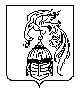 